                                        ISTITUTO SUPERIORE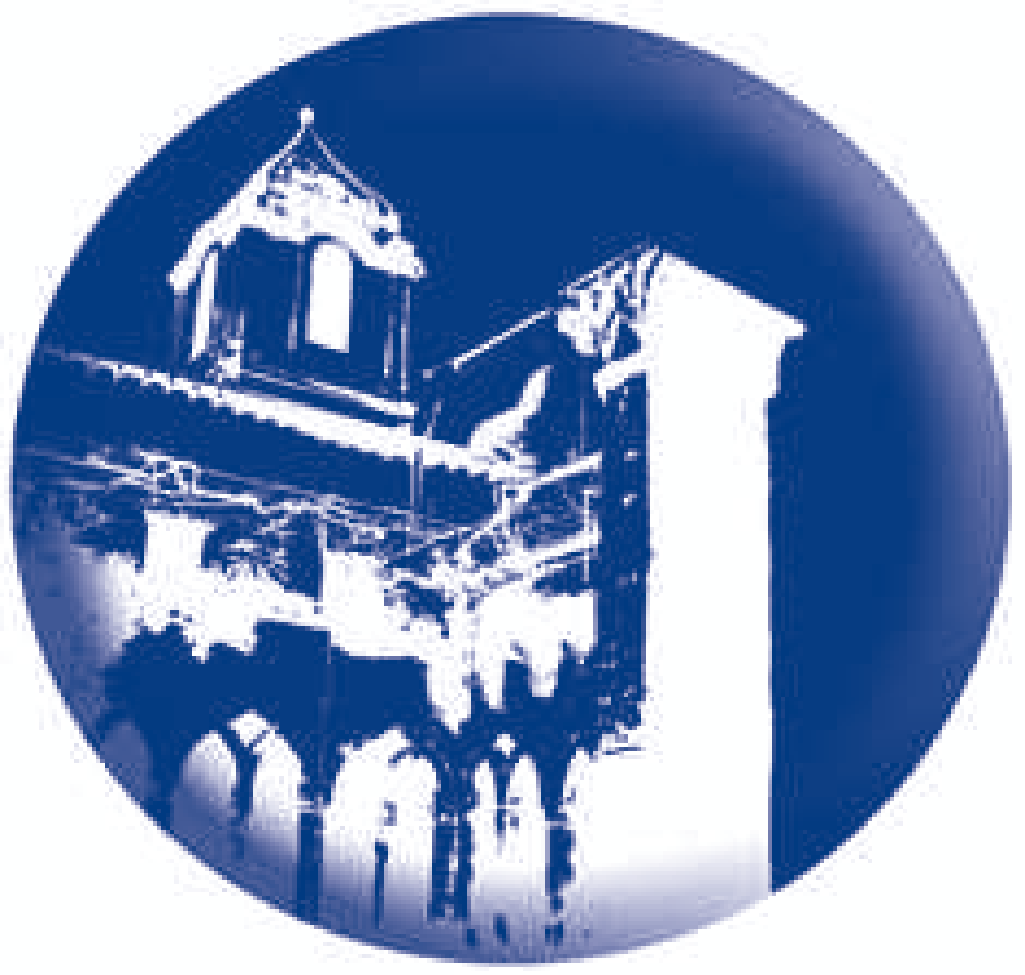 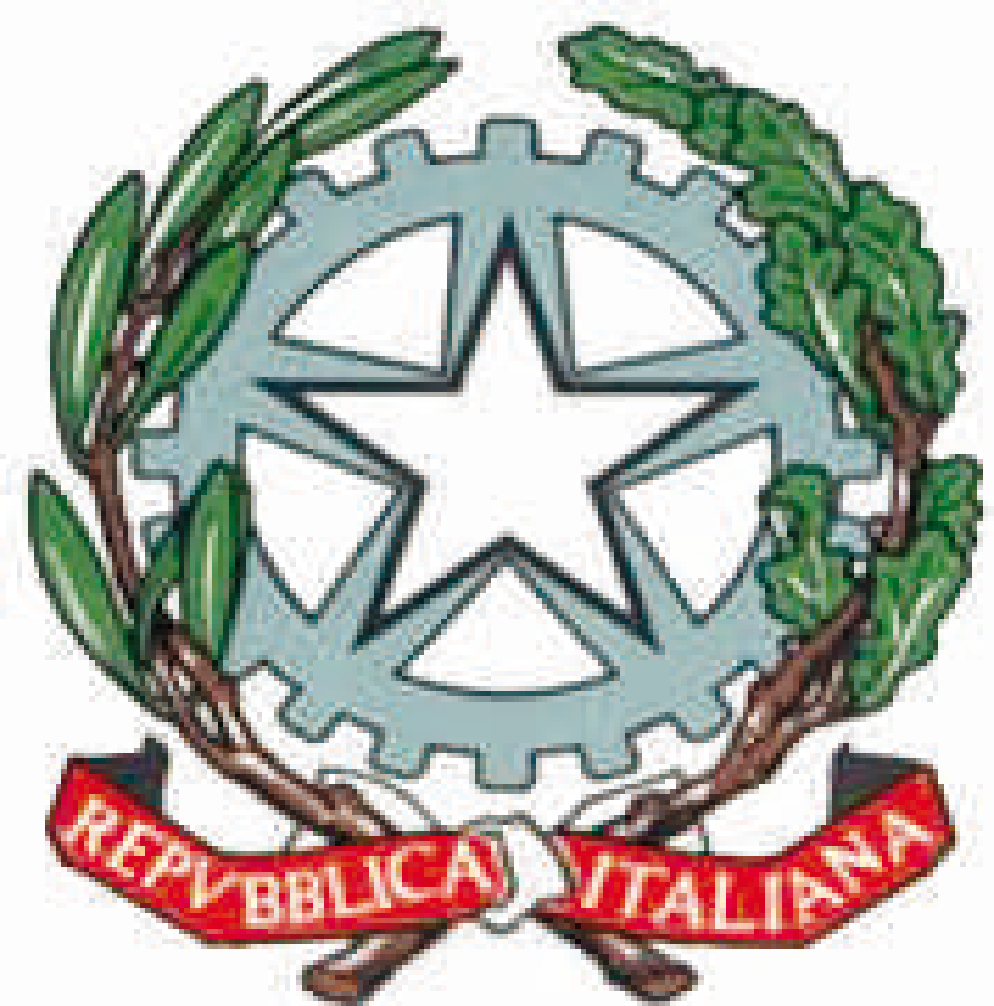 Liceo Artistico, Musicale e Coreutico, IPIA “FRANCESCO GRANDI” SorrentoLiceo ad indirizzo Raro per la Tarsia Lignea Sorrentina e per la TessituraSede centrale: Vico I Rota, 2 (80067) Tel 081 8073230 Fax 081 8072238 Sorrento – Napoli  Sede storica: P.tta San Francesco, 8 - Tel. 081 807 30 68 - 80067 SorrentoC.F. 90078490639 - Cod. Mecc: NAIS10300D e-mail: nais10300d@istruzione.it; pec: nais10300d@pec.istruzione.it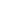 Verbale n. …. del Consiglio della classe 5^……….Il giorno ventisette del mese di febbraio 2023, alle ore	…………., si è riunito nell’aula………….. il consiglio della classe 5^…….. per discutere il seguente ordine del giorno:Nomina Commissari InterniFormat Documento 15 maggioSono presenti tutti i docenti della classe [ad eccezione del/dei docente/i_________________________________________________________________________________________ Presiede la riunione la dirigente scolastica ovvero il coordinatore di classe prof.________________________, svolge funzione di verbalizzante il prof. ____________Nomina Commissari InterniIl Consiglio dopo un attento esame di quanto prescritto dalla Nota Ministeriale 2860 del 30/12/2022, nonché del DM n.11 del 25 gennaio 2023, nelle more dell’emananda Ordinanza Ministeriale annuale relativa agli esami di Stato, delibera la costituzione della commissione d’esame secondo la tabella sotto riportata:(eliminare le tabelle non relative al Consiglio di Classe in questione)5 P serale INDIRIZZO: IP19 SERVIZI PER LA SANITA' E L'ASSISTENZA SOCIALE COMMISSARI ESTERNI: LINGUA ITALIANA (A011 - A012), LINGUA INGLESE (AB24), PSICOLOGIA GENERALE ED APPLICATA (A018)5 FAA serale INDIRIZZO: LI05 ARCHITETTURA E AMBIENTE                                COMMISSARI ESTERNI: LINGUA E LETTERATURA ITALIANA (A012), MATEMATICA (A027), STORIA DELL’ARTE (A054)Articolata conINDIRIZZO: LIC6 ARTI FIGURATIVE PLASTICO-PITTORICHE                                COMMISSARI ESTERNI: LINGUA E LETTERATURA ITALIANA (A011-A012), MATEMATICA (A027), STORIA DELL’ARTE (A054)5 FT INDIRIZZO: LIG9 DESIGN - ARTE DEL TESSUTO                              COMMISSARI ESTERNI: LINGUA E LETTERATURA ITALIANA (A011-A012), MATEMATICA (A027), STORIA DELL’ARTE (A054)Articolata conINDIRIZZO: LIC6 ARTI FIGURATIVE PLASTICO-PITTORICHE                               COMMISSARI ESTERNI: LINGUA E LETTERATURA ITALIANA (A012), MATEMATICA (A027), STORIA DELL’ARTE (A054)5 AMS INDIRIZZO: LIE9 DESIGN - ARTE DEL LIBRO                               COMMISSARI ESTERNI: LINGUA E LETTERATURA ITALIANA (A011-A012), MATEMATICA (A027), STORIA DELL’ARTE (A054)Articolata conINDIRIZZO: LI07 AUDIOVISIVO MULTIMEDIALE                               COMMISSARI ESTERNI: LINGUA E LETTERATURA ITALIANA (A011-A012), MATEMATICA (A027), STORIA DELL’ARTE (A054)5 AA INDIRIZZO: LI05 ARCHITETTURA E AMBIENTE                                COMMISSARI ESTERNI: LINGUA E LETTERATURA ITALIANA (A011-A012), MATEMATICA (A027), STORIA DELL’ARTE (A054)5 Mus INDIRIZZO: LI13 MUSICALE E COREUTICO - SEZIONE MUSICALECOMMISSARI ESTERNI: LINGUA E LETTERATURA ITALIANA (A011-A012), FISICA (A027), STORIA DELL’ARTE ( A017/A054)Format Documento 15 maggioIl Consiglio di Classe, dopo ampia discussione e tenuto conto di quanto prescritto dalla Nota Ministeriale 2860 del 30/12/2022, nonché del DM n.11 del 25 gennaio 2023, nelle more dell’emananda Ordinanza Ministeriale annuale relativa agli esami di Stato, inizia ad implementare un format del documento del 15 maggio tale da poter evidenziare alla Commissione d’esame, sulla base del DPR 323/98, i contenuti, i metodi, i mezzi, gli spazi ed i tempi del percorso formativo, nonché i criteri, gli strumenti di valutazione adottati e gli obiettivi raggiunti. Dalla discussione emerge quanto segue:________________________________________________________________________________________________________________________________________________________________________________________________________________________________________________________________________________________________________________________________________________________________________________________________________________________________________________________________________________________________________________________________________________________________________________________________Pertanto, il Consiglio delibera di adottare il  format di documento del 15 maggio che si allega al presente verbale (ALLEGATO n.1 al VERBALE n. …) da implementare nel consiglio del mese di Maggio e da modificare alla luce delle eventuali sopraggiunte modifiche .Esaurite tutte le operazioni, che vengono puntualmente verbalizzate, la seduta viene tolta .Letto, approvato e sottoscrittoLa riunione ha termine alle ore _____Il Verbalizzante 				                           Il Presidente
                                                                                                                               COMMISSARI INTERNICODICE CLASSE DI CONCORSODOCENTECOMMISSARI INTERNIARCHITETTURA E AMBIENTECODICE CLASSE DI CONCORSODOCENTEDISCIPLINE PROGETTUALI ARCHITETTURA E AMBIENTEA008LINGUA E LETTERATURA INGLESE AB24COMMISSARI INTERNIARTI FIGURATIVECODICE CLASSE DI CONCORSODOCENTEDISCIPLINE PITTORICHEA009LINGUA E LETTERATURA INGLESE AB24COMMISSARI INTERNIARTE DEL TESSUTOCODICE CLASSE DI CONCORSODOCENTEDISCIPLINE PROGETTUALI DESIGN (TESSUTO)A005LINGUA E LETTERATURA INGLESE AB24COMMISSARI INTERNIARTI FIGURATIVECODICE CLASSE DI CONCORSODOCENTEDISCIPLINE PITTORICHEA009LINGUA E LETTERATURA INGLESE AB24COMMISSARI INTERNIARTE DEL LIBROCODICE CLASSE DI CONCORSODOCENTEDISCIPLINE PROGETTUALI DESIGN (LIBRO)A004LINGUA E LETTERATURA INGLESE AB24COMMISSARI INTERNIAUDIOVISIVO MULTIMEDIALECODICE CLASSE DI CONCORSODOCENTEDISCIPLINE AUDIOVISIVE E MULTIMEDIALIA010LINGUA E LETTERATURA INGLESE AB24COMMISSARI INTERNIARCHITETTURA E AMBIENTECODICE CLASSE DI CONCORSODOCENTEDISCIPLINE PROGETTUALI ARCHITETTURA E AMBIENTEA008LINGUA E LETTERATURA INGLESE AB24COMMISSARI INTERNIMUSICALECODICE CLASSE DI CONCORSODOCENTETEORIA, ANALISI E COMPOSIZIONEA064LINGUA E LETTERATURA INGLESE AB24